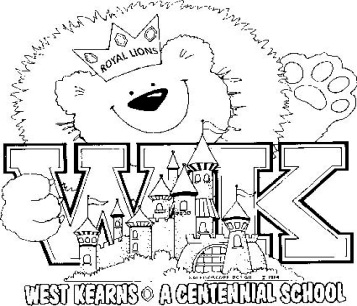 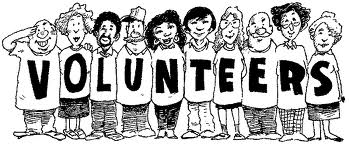 There is something to fit everyone’s time & talents!West Kearns 6th Grade Volunteer Interest SurveyWest Kearns 6th Grade Volunteer Interest SurveyWest Kearns 6th Grade Volunteer Interest SurveyWest Kearns 6th Grade Volunteer Interest SurveyWest Kearns 6th Grade Volunteer Interest SurveyPlease provide us some information about your family’s interests & talents and the time you are available to help out.  Please complete this form & return it to the school by September __, 2012).  You will be contacted about how you can help. Thank You!Please provide us some information about your family’s interests & talents and the time you are available to help out.  Please complete this form & return it to the school by September __, 2012).  You will be contacted about how you can help. Thank You!Please provide us some information about your family’s interests & talents and the time you are available to help out.  Please complete this form & return it to the school by September __, 2012).  You will be contacted about how you can help. Thank You!Please provide us some information about your family’s interests & talents and the time you are available to help out.  Please complete this form & return it to the school by September __, 2012).  You will be contacted about how you can help. Thank You!Please provide us some information about your family’s interests & talents and the time you are available to help out.  Please complete this form & return it to the school by September __, 2012).  You will be contacted about how you can help. Thank You!I AM INTERESTED IN VOLUNTEERING TO MAKE A DIFFERENCE: I AM INTERESTED IN VOLUNTEERING TO MAKE A DIFFERENCE: I AM INTERESTED IN VOLUNTEERING TO MAKE A DIFFERENCE: I AM INTERESTED IN VOLUNTEERING TO MAKE A DIFFERENCE: I AM INTERESTED IN VOLUNTEERING TO MAKE A DIFFERENCE: GENERALMake photo copiesFileOTHER:Class PhotographerPARENT/SCHOOL COMMUNICATION:Copy & Distribute LettersHelp maintain class websiteSPECIAL EVENTSFamily NightMath and Science NightValentine’s DayField DayHonor RollHELP FROM HOME:PhoningMail or FaxMake homemade party favorsMake items for literacy bagsColor and/or create file folder gamesSupply treats/snacks  for partiesSupply decorations for party Cups/plates/napkinsDonate needed itemsOther:CLASSROOM HELP:Chaperone field tripAssist with a partyClassroom activityDesign bulletin boardEntertain (music, etc.)TutoringPublish students booksShare a talent/careerHelp maintain classroom websiteDecorate for class partiesCLASSROOM HELP:Chaperone field tripAssist with a partyClassroom activityDesign bulletin boardEntertain (music, etc.)TutoringPublish students booksShare a talent/careerHelp maintain classroom websiteDecorate for class partiesCURRICULUM & ENRICHMENT: (Will require short training/manual )Read with students in small groupsHelp students with make-up workHelp students edit their storiesHelp in math centersShare a story/book with the classCreate and share art/craft project⃝  I CAN SHARE MY CULTURE WITH THE CLASS⃝  I CAN SHARE MY CULTURE WITH THE CLASS⃝  I CAN SHARE MY CULTURE WITH THE CLASS⃝  I CAN SHARE MY CULTURE WITH THE CLASS⃝  I CAN SHARE MY CULTURE WITH THE CLASSI CAN DONATE A NEEDED ITEM:  I CAN DONATE A NEEDED ITEM:  I CAN DONATE A NEEDED ITEM:  I CAN DONATE A NEEDED ITEM:  I CAN DONATE A NEEDED ITEM:  I HAVE A UNIQUE TALENT OR SKILL THAT I’D LIKE TO SHARE (photographer, artist, graphic designer, gardener, etc.):I HAVE A UNIQUE TALENT OR SKILL THAT I’D LIKE TO SHARE (photographer, artist, graphic designer, gardener, etc.):I HAVE A UNIQUE TALENT OR SKILL THAT I’D LIKE TO SHARE (photographer, artist, graphic designer, gardener, etc.):I HAVE A UNIQUE TALENT OR SKILL THAT I’D LIKE TO SHARE (photographer, artist, graphic designer, gardener, etc.):I HAVE A UNIQUE TALENT OR SKILL THAT I’D LIKE TO SHARE (photographer, artist, graphic designer, gardener, etc.):I HAVE ACCESS TO A UNIQUE RESOURCE THAT MIGHT BE A GREAT FIT FOR THE SCHOOL: (list)I HAVE ACCESS TO A UNIQUE RESOURCE THAT MIGHT BE A GREAT FIT FOR THE SCHOOL: (list)I HAVE ACCESS TO A UNIQUE RESOURCE THAT MIGHT BE A GREAT FIT FOR THE SCHOOL: (list)I HAVE ACCESS TO A UNIQUE RESOURCE THAT MIGHT BE A GREAT FIT FOR THE SCHOOL: (list)I HAVE ACCESS TO A UNIQUE RESOURCE THAT MIGHT BE A GREAT FIT FOR THE SCHOOL: (list)The Days, Times and Types of Activities Best For Me Are:  (Please check all that apply)         The School Day        At School       Weekday Evenings         After School        From Home         Weekends		The Days, Times and Types of Activities Best For Me Are:  (Please check all that apply)         The School Day        At School       Weekday Evenings         After School        From Home         Weekends		The Days, Times and Types of Activities Best For Me Are:  (Please check all that apply)         The School Day        At School       Weekday Evenings         After School        From Home         Weekends		The Days, Times and Types of Activities Best For Me Are:  (Please check all that apply)         The School Day        At School       Weekday Evenings         After School        From Home         Weekends		The Days, Times and Types of Activities Best For Me Are:  (Please check all that apply)         The School Day        At School       Weekday Evenings         After School        From Home         Weekends		There are many opportunities for service at West Kearns Elementary, come work with us to find the one that best fits you.There are many opportunities for service at West Kearns Elementary, come work with us to find the one that best fits you.There are many opportunities for service at West Kearns Elementary, come work with us to find the one that best fits you.There are many opportunities for service at West Kearns Elementary, come work with us to find the one that best fits you.There are many opportunities for service at West Kearns Elementary, come work with us to find the one that best fits you.Your name:     Your name:     Your name:     Child’s Name:     Child’s Name:     E-mail:E-mail:E-mail:Child’s Name:     Child’s Name:     Phone: Day (      )                    Evening (        )             Check best time to contact you.Phone: Day (      )                    Evening (        )             Check best time to contact you.Phone: Day (      )                    Evening (        )             Check best time to contact you.Phone: Day (      )                    Evening (        )             Check best time to contact you.Phone: Day (      )                    Evening (        )             Check best time to contact you.